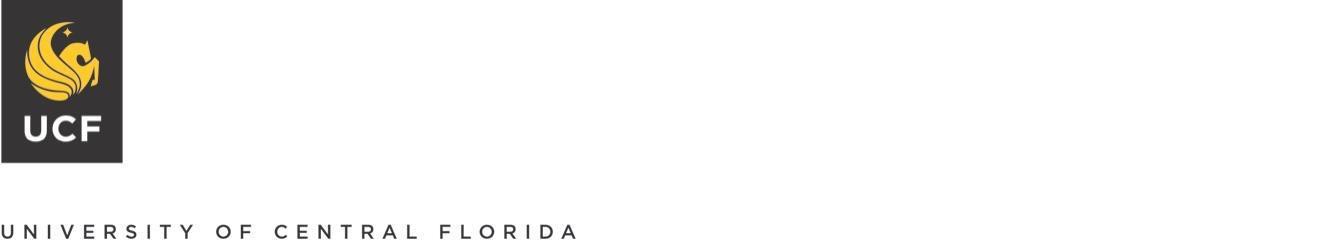 Bachelor of Science in Health Service Administration (BS-HSA) InternshipThe Department of Health Management and Informatics at the University of Central Florida offers undergraduate and graduate degree programs in which students are required to fulfill an internship. This opportunity allows students to gain field experience and enhance their skills for the future of healthcare.  This is a two-semester process normally completed during the student’s last two semesters.  Prerequisites: 90 overall credit hours completed24 HSA credit hours completedA minimum overall GPA of 2.5 (2.75 major GPA for catalog year Spring 2015 or earlier)Enrollment: Self-enroll through MyUCF into HSA 4853 (Internship Orientation)Secure an internship within the semester you take HSA 4853 (Internship Orientation), then wait until grades postSelf-enroll into HSA 4850 (Internship Class)HSA 4853 Internship Orientation (Online via Webcourses): One Semester to completeAccess to all UCF affiliated internship sites to apply toTo successfully pass this course students need to secure an internship and onboard with the siteComplete preceptor form (in webcourses)HSA 4850 Internship Class (Online via Webcourses): Needs to be completed in one semesterSubmit all required class forms and final project (in webcourses)Must finish 150 internship hours (or 120 internship hours if student’s catalog year is Spring 2015 or earlier)If you have questions, please contact:Ms. Jackie LeHSAinternships@ucf.edu407-823-0552 Phone: 407-823-0552 • Fax: 407-823-6138 • HSAinternships@ucf.edu